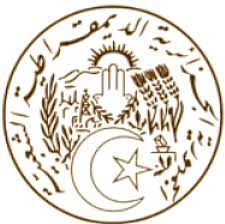 REPUBLIQUE ALGERIENNE DEMOCRATIQUE ET POPULAIREDéclaration de la délégation algérienne35ème session du Groupe de travail sur l’EPU ------------Grenade Genève, le 27 janvier 2020Madame la Présidente,Ma délégation souhaite la bienvenue à la délégation de la Grenade et la remercie pour la présentation de son troisième rapport national au titre du mécanisme de l’Examen Périodique Universel. Mon pays félicite la Grenade pour la ratification de la Convention relative aux droits des personnes handicapées, en 2014, et pour l’établissement du Programme de vaccination contre le virus du papillome humain dans les écoles primaires, en 2019, ayant permis la diminution du développement du cancer du col de l’utérus.L’Algérie souhaite proposer à la délégation de la Grenade les recommandations suivantes : Mettre en œuvre la Convention relative aux droits des personnes handicapées afin de promouvoir leurs droits et interdire expressément la discrimination à leur égard ;Poursuivre ses efforts pour garantir l’accès des enfants à un enseignement de qualité dans des conditions d’égalité, notamment des enfants issus de familles à faible revenu.L’Algérie souhaite le plein succès à la Grenade dans l’étude et la mise en œuvre des recommandations formulées. Je vous remercie.MISSION PERMANENTE D’ALGERIEAUPRES DE L’OFFICE DES NATIONS UNIES A GENEVE ET DES ORGANISATIONS INTERNATIONALES EN SUISSEالبعثة الدائمة للجزائر لدى مكتب الأمم المتحدة بجنيف والمنظمات الدولية بسويسرا